 KENYATAAN TAWARANTawaran adalah dipelawa daripada Pembekal-pembekal atau Kontraktor-kontraktor bumiputera tempatan yang berdaftar dengan PUKONSA dan CIDB di daerah berkenaan atau daerah yang berhampiran di dalam bidang yang berkaitan dan masih sah pada masa ini untuk menyertai tawaran seperti berikut:-Tempat Jual Dokumen:   Ibu Pejabat KO-NELAYAN, Aras 4, Blok A, Wisma Pertanian Sabah, Jalan Tasik Luyang (Off Jalan Maktab Gaya), Kota Kinabalu, Sabah.  Tel: 088-294301/303Dokumen Borang sebut harga hanya akan dikeluarkan kepada wakil-wakil syarikat yang sah sahaja.  Wakil-wakil syarikat hendaklah membawa Sijil ASAL PUKONSA dan surat rasmi sebagai wakil syarikat semasa pembelian dokumen berkenaan.   Jawatankuasa tidak terikat menerima sebut harga yang terendah atau mana-mana sebut harga atau memberi apa-apa sebab di atas penolakan sesuatu sebut harga.  Keputusan Jawatankuasa adalah muktamad.Dokumen yang dihantar selepas masa yang ditetapkan tidak akan dilayan.  PENGURUS BESAR  KO-NELAYAN#patuhi SOP	                #pakai pelitup mulut	                     #Lindungi Kita		       #kita jaga kita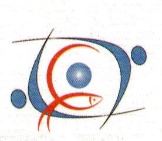 KORPORASI KEMAJUAN PERIKANAN DAN NELAYAN SABAH(KO-NELAYAN)Ruj. Sebut hargaTajuk ProjekKod BidangHarga DokumenTarikh Mula Dan Tarikh Tutup TawaranKONEL(HQ)(S)300-0/2 NO. 34/2022PROGRAM BPAPN KO-NELAYAN:  CADANGAN KERJA MEMBINA BARU PONDOK NELAYAN DAN PELANTAR DI KG. TELAGA, PITAS.Kelas ‘F’Kepala 1, Sub-kepala 1 dan CIDB G1RM25.0012 Disember 2022 Hingga20 Disember 2022Tarikh tutup tawaran:21 Disember 2022 (Hari Rabu), Jam 10:00 pagiKONEL(HQ)(S)300-0/2 NO. 35/2022CADANGAN PEMBEKALAN 02 BUAH KENDERAAN PACUAN EMPAT RODA UNTUK IBU PEJABAT KO-NELAYAN.PUKONSA160103(Kenderaan - kereta)RM20.0012 Disember 2022 Hingga20 Disember 2022Tarikh tutup tawaran:21 Disember 2022 (Hari Rabu), Jam 10:00 pagiKONEL(HQ)(S)300-0/2 NO. 37/2022CADANGAN MEMBEKAL DAN MEMASANG SET KOMPUTER UNTUK BILIK SUMBER PUSAT LATIHAN AKUAKULTUR KO-NELAYAN, KG. LAYA-LAYA, TUARAN.PUKONSA210101(Peralatan Dan Kelengkapan Komputer)RM25.0012 Disember 2022 Hingga20 Disember 2022Tarikh tutup tawaran:21 Disember 2022 (Hari Rabu), Jam 10:00 pagi